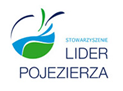 PROJEKTUCHWAŁY XIX/04/2015Walnego Zebrania CzłonkówStowarzyszenia „Lider Pojezierza”z dnia 12 czerwca 2015 r. w sprawie: przyjęcia sprawozdań finansowych za 2014 rok Na podstawie § 19 ust. 7 pkt 4 Statutu Stowarzyszenia uchwala się, co następuje:§ 1Przyjmuje się przedstawione przez Zarząd Stowarzyszenia „Lider Pojezierza” sprawozdanie finansowe za rok 2014 składające się z bilansu, rachunku wyników oraz informacji dodatkowych stanowiące załącznik do niniejszej uchwały.§ 2Przekazuje się stratę za 2014 r. na poczet kosztów roku 2015.§ 3Uchwała wchodzi w życie z dniem podjęcia.Sekretarz Zebrania                                                                         Przewodniczący Zebrania…………………………..                                                                              ……………………………….